IZMENJEVALNI FORMAT ZA POSREDOVANJE PODATKOV O TRŽNEM INTERESU ZA GRADNJO ŠIROKOPASOVNEGA OMREŽJAverzija 2.0Ljubljana, julij 2021VSEBINAUVOD	3VSEBINA PODATKOV	3PRIMER DATOTEKE IZMENJEVALNEGA FORMATA	6PREGLEDOVANJE CSV DATOTEK IN KODNI ZAPIS	7Definicija okrajšav in pojmov uporabljenih v dokumentuMJU - Ministrstvo za javno upravoOPT – Omrežna priključna točkaZEKom-1 – Zakon o elektronskih komunikacijahUVODV skladu z 11. členom ZEKom-1 pristojno ministrstvo in agencija zbirata in vodita podatke o tržnem interesu za gradnjo širokopasovnega omrežja za potrebe preveritve upravičenosti uporabe javnih sredstev za financiranje gradnje širokopasovnega omrežja.VSEBINA PODATKOVZa potrebe zbiranja podatkov o tržnem interesu pristojno ministrstvo za določeno območje pripravi seznam podatkov, za katere se preverja tržni interes za gradnjo širokopasovnega omrežja.Izhodiščni podatki, ki so osnova vsem operaterjem širokopasovnega omrežja za posredovanje podatkov o tržnem interesu so navedeni v nadaljevanju.Podatki, ki jih operater posreduje za izkaz tržnega interesa so navedeni v nadaljevanju:Skupni izhodno/vhodni format vsebuje vsa zgoraj navedena polja. Polja, ki so označena sivo,    napolni pristojno ministrstvo v postopku priprave podatkov za preveritev tržnega interesa.Polja, ki so označena oranžno, izpolni operater, ki posreduje svoj tržni interes. Operater posreduje samo tiste zapise, kjer izraža svoj tržni interes ali že ima omrežno priključno točko primerne zmogljivosti.Izmenjevalni format je CSV z uporabljenim ločilom podpičje, prva vrstica predstavlja imena polj, vse nadaljnje vrstice pa vsebujejo podatke. Primer je naveden v nadaljevanju.PRIMER DATOTEKE IZMENJEVALNEGA FORMATAV spodnji tabeli so trije primeri zapisov, ki jih operater podaja v elaborat. V nadaljevanju je tudi primer datoteke CSV, ki vsebuje te tri primere. Operater v prvem primeru nima nobenega obstoječega priključka, ki bi že zadoščal zmogljivosti podani v postopku, ima pa tržni interes zgraditi priključek vsem gospodinjstvom na lokaciji Ledinica 1 (optični priključek, do 18.11.2016). V drugem primeru (Ledinica 3) ima operater že zgrajen en priključek primerne zmogljivosti in je namenjen izključno za gospodinjstva. Hkrati operater zagotavlja, da bo zgradil še dva priključka in tako pokril vsa gospodinjstva na naslovu. V tretjem primeru (Ledinica 8) operater že zagotavlja en priključek primerne zmogljivosti, nima pa tržnega interesa za pokritje vseh gospodinjstev. Ker ne bo pokril vseh gospodinjstev, je vrednost parametra VSA_GOSP=2 (»ne«). Za stavbe, kjer operater nima primernih obstoječih priključkov ali tržnega interesa lahko pusti prazne stolpce ali vrstic sploh ne odda v elaboratu. V primeru datoteke CSV sta na koncu dodani dve vrstici s praznimi stolpci (Ledinica 24, in 25), za katere operater nima tržnega interesa.hsmid;ob_mid;ob_ime;na_mid;na_ime;ul_mid;ul_ime;hs;hd;pt_id;pt_ime;postopek_id;st_gosp;ID_oper aterja;obstoj_opt;vsa_gosp;st_TI_za_gosp;sif_vrsta;zmogljivost;rok_zgraditve 15073187;11027695;Žiri;10137136;Ledinica;16318264;Ledinica;1;;4226;Žiri;3101;1;9999999;0;1;1;1;100;20161118 15073209;11027695;Žiri;10137136;Ledinica;16318264;Ledinica;3;;4226;Žiri;3101;3;9999999;1;1;2;1;100;20161118 15073250;11027695;Žiri;10137136;Ledinica;16318264;Ledinica;8;;4226;Žiri;3101;2;9999999;2;1;0;;; 15073420;11027695;Žiri;10137136;Ledinica;16318264;Ledinica;24; ;4226;Žiri;3101;1;;;;;;;15073438;11027695;Žiri;10137136;Ledinica;16318264;Ledinica;25; ;4226;Žiri;3101;1;;;;;;;Pregledovanje CSV datotek in kodni zapisKodni zapis CSV datoteke je unicode (UTF-8), ki ga podpira večina tekstovnih pregledovalnikov. V primeru, ko se za pregledovanje CSV datoteke uporablja Microsoft Excel  in se šumniki ne prikazujejo pravilno, je potrebno ponovno naložiti datoteko s pravim kodnim načinom. To je mogoče na sledeč način. Zaprite CSV datoteko. V Excelu izberete možnost»uvoz«, poiščete CSV in izberete kodni zapis UTF-8 kakor prikazuje slika spodaj.Priporočeno je, da tudi oddani elaborati uporabljajo UTF-8.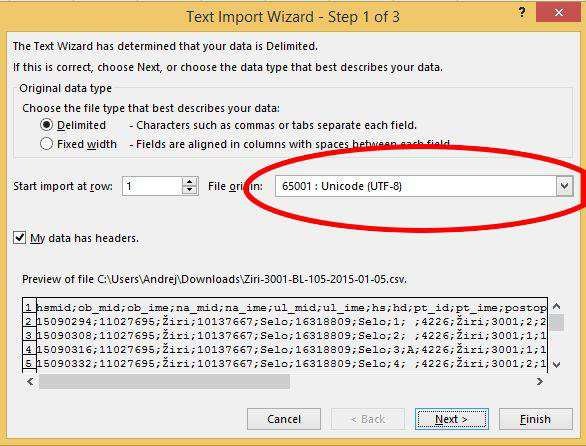 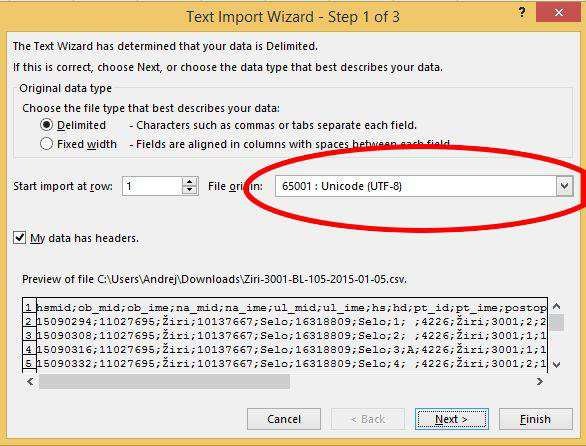 AtributOpisTip poljaOpombaHSMIDEnolični medresorskiidentifikator naslovaNOB_MIDEnolični medresorski identifikator občineNOB_IMEIme občineTEXTNA_MIDEnolični medresorskiidentifikator naseljaNNA_IMEIme naseljaTEXTUL_MIDEnolični medresorskiidentifikator uliceNPodatek je prazen, čenaselje nima uvedenegauličnega sistema.UL_IMEIme uliceTEXTPodatek je prazen, če naselje nima uvedenega uličnega sistema.HSHišna številkaNHDDodatek k hišni številkiTEXTPT_IDPoštna številkaNPT_IMEIme pošteTEXTPOSTOPEK_IDEnolična številkapostopkaNST_GOSPŠtevilo gospodinjstev na tem naslovuNAtributOpisTip poljaOpombaID_OPERATERJAMatična številka operaterjaNOBSTOJ_OPTPodatek, kolikoširokopasovnih priključkov z vsaj zahtevano zmogljivostjo operater že ima na tem naslovu zagospodinjstva.NVSA_GOSPPodatek, ali bo zagotovljen širokopasovni internet z zahtevano zmogljivostjo za vse bele lise (gospodinjstva brez dostopa do širokopasovnega interneta)Možne zaloge vrednosti:- Da- NeNST_TI_ZA_GOSPŠtevilo novih tržnih interesov (predvideno število novih priključkov). V primeru, da je vrednost atributa VSA_GOSP 1 (Da), mora biti vrednost ST_GOSP +OBSTOJ_OPT enaka alivečja od vrednosti atributaST_GOSP.NČe je vrednost atributa 0, morajo biti naslednji atributi prazni (SIF_VRSTA, ZMOGLJIVOST, ROK_ZGRADITVE). Vnasprotnem primeru pa morajo vsi zgoraj našteti atributi imeti veljavno vrednost.SIF_VRSTAVrsta priključka, ki bo zagotovljen. Obstajajo naslednje možne vrste:Optični priključekKabelski priključek(koaksialni kabel)Bakrena paricaBrezžičnoDrugoNZMOGLJIVOSTMinimalna zagotovljena zmogljivost v Mb/s.NROK_ZGRADITVEDatum predvidenezgraditve priključka vformatu LLLLMMDDDATEAtributHSMIDOB_MIDOB_IMENA_MIDNA_IMEUL_MIDUL_IMEHSHDPT_IDPT_IMEPOSTOPEK_IDST_GOSPID_OPERATERJAOBSTOJ_OPTVSA_GOSPST_TI_ZA_GOSPSIF_VRSTAZMOGLJIVOSTROK_ZGRADITVEAtributPrimer – vsa gospodinjstvaPrimer – vsagospodinjstva 2Primer – število obstoječihprimernih OPTHSMID150731871507320915073250OB_MID110276951102769511027695OB_IMEŽiriŽiriŽiriNA_MID101371361013713610137136NA_IMELedinicaLedinicaLedinicaUL_MID163182641631826416318264UL_IMELedinicaLedinicaLedinicaHS138HDPT_ID422642264226PT_IMEŽiriŽiriŽiriPOSTOPEK_ID310131013101ST_GOSP132ID_OPERATERJA999999999999999999999OBSTOJ_OPT011VSA_GOSP112ST_GOSP120SIF_VRSTA11ZMOGLJIVOST100100ROK_ZGRADITVE18.11.201618.11.2016